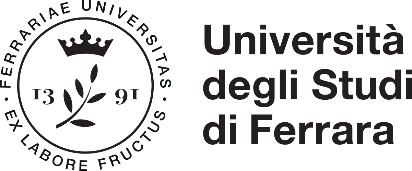 ALLEGATO 1 al Regolamento per la formazione e l’aggiornamento del personale tecnico - amministrativo dell’Università degli Studi di FerraraQUESTIONARIO ON-LINE PER IL PTANome e cognome:In quale di questi ambiti ritieni di avere maggiore necessità di formazione? (Elenca in ordine di importanza per la tua attività lavorativa) Informatica (es. Procedura U-GOV, , ESSE3, Gestione sito web, digitalizzazione d’Ateneo, cloud computing, pacchetto Office e altro):1)2)3)4)Lingue straniere (es. inglese, francese, spagnolo, tedesco e altro):1)2)3)4)Sicurezza (rischio chimico, rischio biologico, rischio radiologico, utilizzo animali transgenici e attività di stabulario, altro…)1)2)3)4)Normativa sul diritto di Accesso/Privacy	1)2)3)4)Comunicazione efficace e tecniche di ascolto attive (es. Comunicazione interna/esterna, gestione dei gruppi/lavorare in team, Problem solving, gestione dei conflitti e dello stress, relazione tra colleghi e responsabili e altro):1)2)3)4)Giuridico-amministrativo (Trasparenza, Gare, Privacy, Aggiornamento sulla legislazione universitaria, Evoluzione normativa sugli ordinamenti didattici, Procedimento amministrativo, Contratti, Gestione Dipartimenti e altro)1)2)3)4)Economico-finanziario (contabilità economico-patrimoniale, Gestione e rendicontazione progetti di ricerca, Aggiornamento in materia fiscale, Acquisto beni e servizi, Controllo di gestione, Gestione del budget, Gestione finanziaria fondi strutturali e altro)1)2)3)4)Biblioteconomico (es. Biblioteca digitale, Diritto d’Autore, Gestione collezioni, Catalogazione, Reference, Periodici elettronici e banche dati e altro)1)2)3)4)Biomedico (metodi di raccolta, trasporto e processamento dei campioni biologici, saggi immunologici e immunoenzimatici, test genetici, farmacologia, altro…)1)2)3)4)Tecnico-scientifico (Biostatistica e utilizzo banche dati, progetti per finanziamenti europei sulla ricerca, tecniche di biologia molecolare e cellulare, tecniche biomediche, proteomica e altro)1)2)3)4)Gestione apparecchiature complesse e grandi attrezzature (Corsi specifici relativi alle apparecchiature di uso immediato o futuro)1)2)3)4)Segnala eventuali attività formative pertinenti all’attività lavorativa non riconducibili agli ambiti indicati nelle domande precedenti:1)2)3)4)Quali modalità formative potrebbero essere maggiormente efficaci? (es. in presenza, e-learning, seminari via web e altro)1)2)3)4)Data la possibilità di frequentare in parte o integralmente un insegnamento offerto all’interno del catalogo dei corsi di laurea e alta formazione di Unife, con obbligo di attestazione di presenza, a quale saresti interessato/a a partecipare? Elencare fino ad un massimo di tre corsi (La gestione relativa alla partecipazione ai corsi verrà vagliata da apposita commissione .1)2)3)Saresti disponibile a tenere un corso in qualità di formatore/trice a favore del PTA? Si/NoIn caso di risposta affermativa, indicare le conoscenze specifiche da poter trasmettere ai/alle colleghi/e:-------------------------------------------------------------------------------------------------------------------------------------------------------------------------------------------------------------------------------------Ferrara, 	                                          		